TUXCACUESCO, JALISCO.                                              Solicitud de Acceso a la Información Pública     UNIDAD DE TRANSPARENCIA Y ACCESO A LA INFORMACIÓN PÚBLICA                         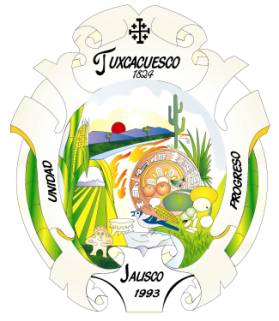 Número de ExpedienteTeléfono   	Lada + Número telefónicoFax   	Lada + Número telefónicoSujeto Obligado al que se dirige la solicitudtuxcacuescotransparencia@gmail.comDescripción de la información solicitadaCon el fin de brindar un mejor servicio, además de describir la información que solicitas, te sugerimos proporcionar todos los datos que consideres para facilitar la búsqueda de dicha información. Si el espacio no es suficiente, puedes anexar a esta solicitud las hojas que consideres necesarias.InstructivoLlenar el formato a mano con letra legible o a máquinaSi lo requieres, la Unidad de Transparencia (UT) de la dependencia debe auxiliarte en la elaboración de la presente  solicitud.Para efectos de una solicitud de información, el nombre, deberá señalarse de forma completa, tal como lo establece el Código Civil del Estado, al igual que        el nombre de los autorizados para recibir la información (en su caso), a efecto de otorgar certeza y seguridad jurídica al procedimiento de acceso a la información. (Art. 79 fracciones I y II de la LTAIPEJ).Ninguna dependencia puede solicitarte datos adicionales como comprobante de domicilio, identificación, fundamento legal, interés jurídico, etc.La Unidad de Transparencia (UT) revisará que tu solicitud de información pública cumpla con los requisitos que señala el art. 79 de la LTAIPEJ y resolverá sobre su admisión al día hábil siguiente a su presentación.Si a la solicitud le falta algún requisito, la UT te lo notificará dentro de los 2 días hábiles siguientes a la presentación, y te solicitará que lo subsanes dentro de   los 2 días hábiles siguientes a dicha notificación, so pena de tener por no presentada la   solicitud.Si  entre  los  requisitos  faltantes  se  encuentran  aquellos  que  hagan  imposible  notificarle  esta  situación,  el  sujeto  obligado  queda  eximido  de   cualquierresponsabilidad, hasta en tanto vuelvas a  comparecer.La UT debe dar respuesta a tu solicitud y notificarte la misma, dentro de los 5 días hábiles siguientes a su presentación, respecto a la existencia de la información y la procedencia de su  acceso.Cuando  la  solicitud  de  información  pública  la  presentes  ante  una  oficina  distinta  a  la  UT  de  la  dependencia,  dicha  oficina  deberá  remitirla  a  la     UTrespectiva y notificarlo al solicitante, dentro del día hábil siguiente a su  recepción.Cuando la solicitud de información pública sea relativa a expedientes médicos o datos sobre la salud del solicitante, debe resolverse y notificarse al solicitante, dentro de los 2 días hábiles siguientes a la admisión.A falta de respuesta y notificación de una solicitud de información en el plazo señalado, se entenderá resuelta en sentido procedente, salvo que se tratede información clasificada como reservada o confidencial o de información inexistente, por lo que el sujeto obligado debe permitir el acceso a la información, cubriendo el solicitante los costos que se  generen.Si no recibes una respuesta a tu solicitud o estás inconforme con la información entregada puedes interponer un recurso de revisión ante el  ITEI.La Unidad de Transparencia y Acceso a la Información Pública, del H. Ayuntamiento de Tuxcacuesco, Jalisco, proporciona el servicio de manera gratuita, únicamente el soporte material (copias simples, certificadas, CD, etc.), en que se reproduzca la información solicitada tendrá costo, conforme lo establece la Ley de Ingresos de este H. Ayuntamiento, para el ejercicio fiscal 2016.Se informa que no se requiere asesoría jurídica para realizar su solicitud de información.El solicitante podrá comunicarse vía electrónica, para aclarar, subsanar cualquier requerimiento en la dirección de correo electrónico: tuxcacuescotransparencia@gmail.comLa Unidad de Transparencia y Acceso a la Información Pública de Presente su solicitud de información directamente en nuestras oficinas, mismas que se encuentran ubicadas en la calle Hidalgo No. 9, Col. Centro, Tuxcacuesco, Jalisco, con horario de atención de lunes a viernes de 9:00 a 15:00 horas, teléfono 341039506.FolioFecha